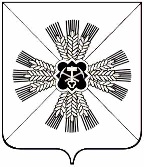 Финансовое управление администрации  Промышленновского муниципального округа  (Финансовое управление Промышленновского округа)П Р И К А Зпгт. ПромышленнаяО внесении изменений в приказ финансового управления Промышленновского округа №  38 от 15.10.2021 «Об утверждении Порядка исполнения местного бюджета по расходам, источникам финансирования дефицита местного бюджета, принятия бюджетных обязательств и санкционирования оплаты денежных обязательств получателей средств местного бюджета и администраторов источников финансирования дефицита местного бюджета»В соответствии со статьей 5 Федерального закона от 02.07.2021 № 360-ФЗ «О внесении изменений в отдельные законодательные акты Российской Федерации», с приказом Министерства финансов Кузбасса от 04.03.2022 № 17 «О внесении изменений в приказ Министерства финансов Кузбасса от 11.06.2020 № 73 «Об утверждении Порядка исполнения областного бюджета по расходам, источникам финансирования дефицита областного бюджета, принятия бюджетных обязательств и санкционирования оплаты денежных обязательств получателей средств областного бюджета и администраторов источников финансирования дефицита областного бюджета»  в целях совершенствования нормативно-правового регулирования в сфере бюджетных отношенийПРИКАЗЫВАЮ:1.  Внести в Порядок исполнения местного бюджета по расходам, источникам финансирования дефицита местного бюджета, принятия бюджетных обязательств и санкционирования оплаты денежных обязательств получателей средств  местного бюджета и администраторов источников финансирования дефицита местного бюджета утвержденный приказом финансового управления администрации Промышленновского муниципального округа от 15.10.2021 № 38 (в редакции приказов финансового управления администрации Промышленновского муниципального округа от 27.12.2021 № 62, от 11.02.2022 № 13, от 10.03.2022 № 18) (далее – Порядок) следующие изменения:В пункте 3.2. слова «от 15.10.2021 № 37» заменить на слова «от  29.12.2021 № 63»;Подпункт 15 пункта 4.3. после слов «15) реквизитов (тип, номер, дата) документа, подтверждающего возникновение денежного обязательства при поставке товаров (товарная накладная и (или) акт приемки-передачи,» добавить слова «и (или счет),».2. Настоящий приказ подлежит размещению на официальном сайте администрации Промышленновского муниципального округа в сети Интернет.3.  Контроль за исполнением настоящего приказа оставляю за собой. 4.  Настоящий приказ вступает в силу с момента подписания и распространяет свое действие на правоотношения, возникшие с 01.01.2022.Начальник финансового управленияадминистрации Промышленновскогомуниципального округа                                                             И.А. ОвсянниковаОт22.03.2022№20